ANEXO I AUTODECLARAÇÃO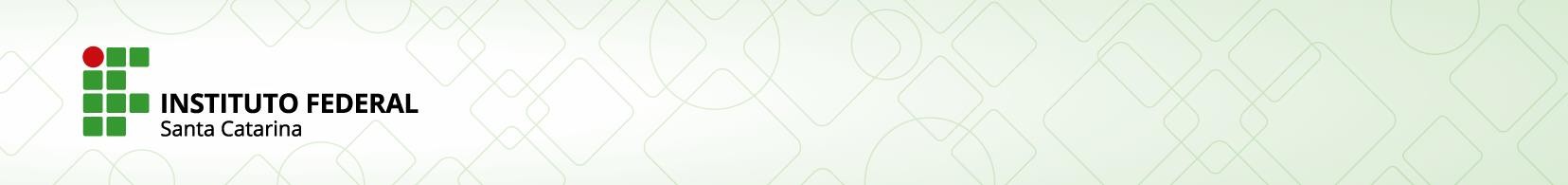 Eu,	,      SIAPE	,candidato-me à adesão ao Programa de Gestão de Desempenho (PGD), na modalidade    teletrabalho    relativa    ao    setor	,    com 	  (percentual) de atividades realizadas em teletrabalho. Declaro, (1) que atuo no setor	. (2) que tenho		meses de atuação nesse setor. (3) que estou apto à realização das macros atividades descritas no quadro abaixo, no qual também relaciono o tempo (em meses) que realizo cada uma delas.Relação das macros atividadesSão Lourenço do Oeste/SC,	de	de 2024.nome e assinatura do servidorInstituto Federal de Santa Catarina – Câmpus Avançado São Lourenço do OesteR. Aderbal Ramos da Silva, 486 | Bairro Progresso | São Lourenço do Oeste/SC | CEP: 89990-000 Fone: (49) 3344 8495 | www.ifsc.edu.br | slo.ifsc.edu.brLista das macros atividades desenvolvidasTempo de experiência na realização das macros atividade